Photos of Crane position on Lorry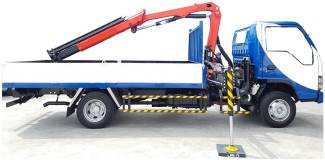 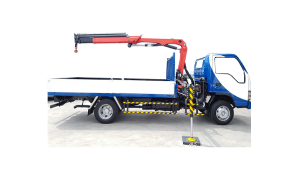 Adequately stowed cranesAdequately stowed cranesAdequately stowed cranes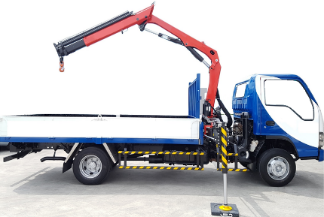 Inadequately stowed cranes Crane booms above maximum stowed heightInadequately stowed cranes Crane booms above maximum stowed heightInadequately stowed cranes Crane booms above maximum stowed height